Plan de travail n°18 – CM2Mardi 28 avril 2020 Corrections* : Corrige ton plan n°17Ces documents sont publiés dur le site de l’école. Calcul mental* : Compétence : Additionner et soustraire les nombres décimaux.Consigne : Complète pour obtenir 10Aide : 2,4 + … = 10Je monte à l’unité supérieure (3) : il manque 6 dixièmes.Ensuite de 3 je monte à 10, il manque 7 unités.Finalement il manquait 7 unités et 6 dixièmes soit 7,6 Dictée de phrases : Clique sur le fichier audio publié sur le site d’école. Conjugaison : Activité n°1* : exercice de réinvestissementConsigne : conjugue aux temps demandés et à la personne demandée les verbes dans le tableau.Activité n°2 (nouvel apprentissage) : l’accord du participe passéTâche n°1 : Apprends le « Je retiens » p 88 (manuel).Tâche n°2 : exerciceExercice 4 p 89 Mathématiques : Compétences :résoudre des problèmes mathématiquesreconnaître une situation de proportionnalité et compléter un tableau de proportionnalité.Problèmes : Problème n°1 : n°3 page 80Défi maths p 79 Apprentissage : Multiplier un nombre décimal par un entier Compétence : multiplier un nombre décimal par un entier – technique opératoireTâche n°1 (vidéo) : https://www.youtube.com/watch?v=8x2Y_dowgi4Tâche n°2 : Exercices d’appropriationn°14 p 83n°16 (abc) p 83 Anglais : The animalsTâche n°1 : révision du vocabulaire Clique sur le lien vidéo ci-contre : https://www.youtube.com/watch?v=3QJLzeQaoic Tâche n°2 : Exercice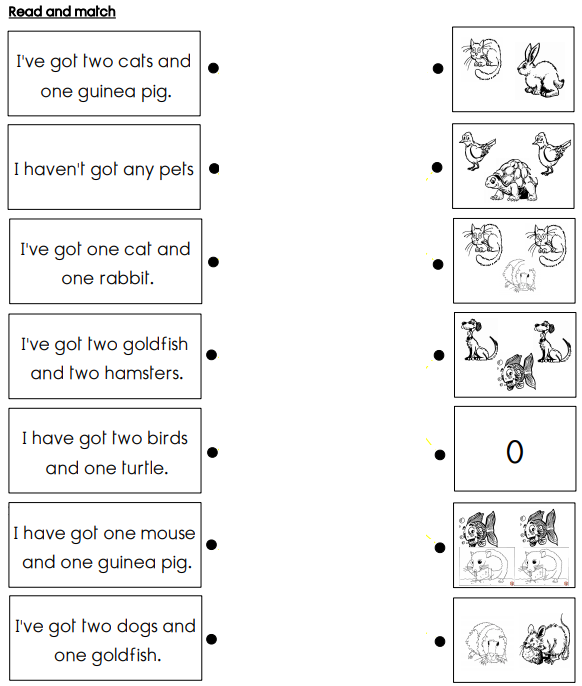  Histoire : « L’évolution du royaume de France après Charlemagne - suite »Relis le début de la leçon.Clique sur le lien « Royaume de France » publié sur le site.Réponds aux questions 6 – 7 – 8 – 9 – 10 et complète le « Je retiens » Lecture : travail de la fluence Lecture chronométrée du texte_semaine 2 Lecture du soir : « Le secret de la cathédrale »Compétence : lire et comprendre un texte.Lecture du chapitre 232,5 + … = 101,8 + … = 107,2 + … = 104,5 + … = 100,3 + … = 106,1 + … = 107,7 + … = 108,9 + … = 109,5 + … = 104,4 + … = 10caresser (tu)sévir (je)décharger (nous)nier (vous)PrésentFuturImparfaitPassé composésurprendre (je)faire (ils)aller (tu)être (elle)PrésentFuturImparfaitPassé composécourir (tu)menacer (je)prédire (ils)défaire (vous)PrésentFuturImparfaitPassé composéCalcul(s)Réponses(s)6,51,54,58,5